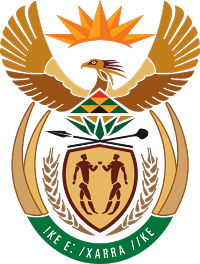 MINISTRY FOR COOPERATIVE GOVERNANCE AND TRADITIONAL AFFAIRSREPUBLIC OF SOUTH AFRICA348. Ms LV James (DA) to ask the Minister of Cooperative Governance and Traditional Affairs:(a) What is the total amount that was (i) budgeted for and (ii) spent on his private office (aa) in each of the past three financial years and (bb) since 1 April 2017 and (b) what was the (i) remuneration, (ii) salary level, (iii) job title, (iv) qualification and (v) job description of each employee appointed in his private office in each of the specified periods? NW370EREPLY:Department of Cooperative Governance FINANCIAL YEAR 2015/2016FINANCIAL YEAR 2016/2017FINANCIAL YEAR 2017/2018(a)(i)(ii)(aa)(bb)REPLY:Department of Traditional Affairs FINANCIAL YEAR 2015/2016FINANCIAL YEAR 2016/2017FINANCIAL YEAR 2017/2018(a)(i)(ii)(aa)(bb)JOB TITLE SALARY LEVELREMUNERATION QUALIFICATION JOB DESCRIPTIONChief Director (Chief Of Staff)SL14R 1 246 449Grade 12Bachelor of CommerceYesAdministrative Secretary   SL13R 1 017 972Grade 12YesParliamentary Officer (Cape Town)SL13R 890 301Grade 12Bachelor of CommerceYesPrivate SecretarySL12R 674 979Grade 12National DiplomaYesAssistant Private SecretarySL12R 695 379Grade 12YesAssistant Administrative SecretarySL11R 595 563Grade 12Bachelor of Arts degreeYesSecretary/ReceptionistSL8R 243 747Grade 12National DiplomaYesRegistry ClerkSL8R 254 883 Grade 12YesRegistry ClerkSL8R 254 883Grade 12National DiplomaYesReceptionistSL6R 166 245Grade 12YesFood Service AidSL4R 110 739Grade 12YesJOB TITLE SALARY LEVELREMUNERATION QUALIFICATION JOB DESCRIPTION JOB DESCRIPTION OFFICE OF THE DEPUTY MINISTER (DCOG)OFFICE OF THE DEPUTY MINISTER (DCOG)OFFICE OF THE DEPUTY MINISTER (DCOG)OFFICE OF THE DEPUTY MINISTER (DCOG)OFFICE OF THE DEPUTY MINISTER (DCOG)OFFICE OF THE DEPUTY MINISTER (DCOG)Head: Deputy MinistrySL13R 1 017 972Grade 12Post Graduate Diploma in ManagementGrade 12Post Graduate Diploma in ManagementYesParliamentary OfficerSL13R 864 177Grade 12Bachelor of Laws degreeBachelor of Arts degreeGrade 12Bachelor of Laws degreeBachelor of Arts degreeYesAdministrative Secretary   SL12R 674 979Grade 12Grade 12YesPrivate SecretarySL12R 685 107Grade 12Grade 12YesJOB TITLE SALARY LEVELREMUNERATION QUALIFICATION JOB DESCRIPTIONChief Director (Chief Of Staff)SL14R 1 277 610Grade 12Bachelor of CommerceYesAdministrative Secretary   SL13R 1 058 691Grade 12YesParliamentary Officer (Cape Town)SL13R 939 810Grade 12Bachelor of CommerceYesPrivate SecretarySL12R 726 276Grade 12National DiplomaYesAssistant Private SecretarySL12R 759 444Grade 12YesAssistant Administrative SecretarySL11R 650 433Grade 12Bachelor of Arts degreeYesSecretary/ReceptionistSL8R 266 214Grade 12National DiplomaYesRegistry ClerkSL8R 278 373Grade 12YesRegistry ClerkSL8R 278 373Grade 12National DiplomaYesReceptionistSL6R 181 566Grade 12YesFood Service AidSL4R 119 154Grade 12YesJOB TITLE SALARY LEVELREMUNERATION QUALIFICATION JOB DESCRIPTIONSpecial AdvisorSL 14R 1 277 610Grade 12Higher DiplomaBachelor of Commerce Honors degreeN/AOFFICE OF THE DEPUTY MINISTER (DCOG)OFFICE OF THE DEPUTY MINISTER (DCOG)OFFICE OF THE DEPUTY MINISTER (DCOG)OFFICE OF THE DEPUTY MINISTER (DCOG)OFFICE OF THE DEPUTY MINISTER (DCOG)Head: Deputy MinistrySL13R 1 058 691Grade 12Post Graduate Diploma in ManagementYesParliamentary OfficerSL13R 912 237Grade 12Bachelor of Laws degreeBachelor of Arts degreeYesAdministrative Secretary   SL12R 737 175Grade 12YesPrivate SecretarySL12R 748 227Grade 12YesJOB TITLE SALARY LEVELREMUNERATION QUALIFICATION JOB DESCRIPTION Chief Director (Chief Of Staff)SL14R 1 347 879Grade 12Bachelor of Commerce degreeYesAdministrative Secretary   SL13R 1 116 918Grade 12YesParliamentary Officer (Cape Town)SL13R 1 006 374Grade 12Bachelor of CommerceYesPrivate SecretarySL12R 779 295Grade 12National DiplomaYesAssistant Private SecretarySL12R 827 118Grade 12YesDeputy Director:  Special ProjectSL12R 779 295Grade 12Bachelor of Arts degreeYesAssistant Administrative SecretarySL11R 708 387Grade 12Bachelor of Arts degreeYesSecretary/ReceptionistSL8R 289 929Grade 12National DiplomaYesRegistry ClerkSL8R 303 168Grade 12YesJOB TITLE SALARY LEVELREMUNIRATION QUALIFICATION JOB DESCRIPTIONRegistry ClerkSL8R 303 168Grade 12National DiplomaYesReceptionistSL6R 197 742Grade 12YesFood Service AidSL4R 127 851Grade 12YesDriverSL6R 183 558Grade 11YesEditor/SpeechwriterSL 12R 904 404Grade 12Bachelor of Social Science degreeBachelor of Library Science degreeBachelor of Social Science Honors degreeYesSpecial AdvisorSL 15R 1 463 892Grade 12Higher DiplomaBachelor of Commerce Honors degreeN/AOFFICE OF THE DEPUTY MINISTER (DCOG)OFFICE OF THE DEPUTY MINISTER (DCOG)OFFICE OF THE DEPUTY MINISTER (DCOG)OFFICE OF THE DEPUTY MINISTER (DCOG)OFFICE OF THE DEPUTY MINISTER (DCOG)Head: Deputy MinistrySL13R 1 116 918Grade 12Post Graduate Diploma in ManagementYesJOB TITLE SALARY LEVELREMUNERATION QUALIFICATION JOB DESCRIPTIONParliamentary OfficerSL13R 976 839Grade 12Bachelor of Laws degreeBachelor of Arts degreeYesAdministrative Secretary   SL12R 802 848Grade 12YesPrivate SecretarySL12R 814 884Grade 12Yes                  2017/18	                  2017/18	2016/172016/172015/16	2015/16	                   2014/15                   2014/15Budget    R’000Actual ExpenditureR’000Budget    R’000Actual ExpenditureR’000Budget    R’000Actual ExpenditureR’000Budget    R’000Actual ExpenditureR’000R 28,010R 22,460R 34,591	R 32,020R30,247R 29, 551	R33,604R 33,604	JOB TITLE SALARY LEVELREMUNERATION QUALIFICATION JOB DESCRIPTION JOB DESCRIPTION OFFICE OF THE DEPUTY MINISTER (DTA)OFFICE OF THE DEPUTY MINISTER (DTA)OFFICE OF THE DEPUTY MINISTER (DTA)OFFICE OF THE DEPUTY MINISTER (DTA)OFFICE OF THE DEPUTY MINISTER (DTA)OFFICE OF THE DEPUTY MINISTER (DTA)Head: Deputy MinistrySL13R 831 026 Grade 12Hon. TheologyGrade 12Hon. TheologyYesAdministrative Secretary   SL8R 246 607Grade 12Advanced Diploma: Project ManagementGrade 12Advanced Diploma: Project ManagementYesPrivate SecretarySL12R 642 999Grade 12B-Tech:Public RelationsGrade 12B-Tech:Public RelationsYes	JOB TITLE SALARY LEVELREMUNERATION QUALIFICATION JOB DESCRIPTION JOB DESCRIPTION OFFICE OF THE DEPUTY MINISTER (DTA)OFFICE OF THE DEPUTY MINISTER (DTA)OFFICE OF THE DEPUTY MINISTER (DTA)OFFICE OF THE DEPUTY MINISTER (DTA)OFFICE OF THE DEPUTY MINISTER (DTA)OFFICE OF THE DEPUTY MINISTER (DTA)Head: Deputy MinistrySL13R 1 231 535Grade 12Hon. TheologyGrade 12Hon. TheologyYesAdministrative Secretary   SL8R Grade 12 Advanced Diploma: Project ManagementGrade 12 Advanced Diploma: Project ManagementYesPrivate SecretarySL12R 936 807Grade 12B-Tech:Public RelationsGrade 12B-Tech:Public RelationsYes	JOB TITLE SALARY LEVELREMUNERATION QUALIFICATION JOB DESCRIPTION JOB DESCRIPTION OFFICE OF THE DEPUTY MINISTER (DTA)OFFICE OF THE DEPUTY MINISTER (DTA)OFFICE OF THE DEPUTY MINISTER (DTA)OFFICE OF THE DEPUTY MINISTER (DTA)OFFICE OF THE DEPUTY MINISTER (DTA)OFFICE OF THE DEPUTY MINISTER (DTA)Head: Deputy MinistrySL13R 1 206 306Grade 12Hon. TheologyGrade 12Hon. TheologyYesParliamentary OfficerSL 11R 657 558Grade 12Postgraduate: Municipal Executive in Financial ManagementCertificate in Municipal ManagementGrade 12Postgraduate: Municipal Executive in Financial ManagementCertificate in Municipal ManagementAdministrative Secretary   SL8R 501 385Grade 12 Advanced Diploma: Project Management Grade 12 Advanced Diploma: Project Management YesPrivate SecretarySL12R 908,017Grade 12B-Tech:Public RelationsGrade 12B-Tech:Public RelationsYes                  2017/18	                  2017/18	2016/172016/172015/16	2015/16	                   2014/15                   2014/15Budget    R’000Actual ExpenditureR’000Budget    R’000Actual ExpenditureR’000Budget    R’000Actual ExpenditureR’000Budget    R’000Actual ExpenditureR’000R 7,644R 7,159R 7,314	R 7,305R6,098R6,098R4,000 R 3,129